COURS À DISTANCE – CLASSE DE 2ième (A & B)Les activités proposées permettent la continuité des apprentissages. Les ressources disponibles sur Pronote ou sur hglycee.fr vous permettent de continuer à travailler mais vous n’êtes pas seuls : contactez vos enseignants et vos amis si vous avez des difficultés. 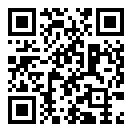 Contacts des enseignantsSemaine du  13 avril 2020HISTOIRE Thème 4 : Dynamiques  et ruptures dans les sociétés des XVIIe et XVIIIe sièclesChapitre 7 les Lumières et le développement des sciences (Manuel de Géographie, pages 212-213)Comment expliquer l’essor des sciences et des techniques dans l’Europe des XVII et XVIIIe  siècles ?1 seul document vous est distribuéLe planning que vous êtes en train de lire avec les exercices à faire dans le cahier ou le classeur. JOUR 1 : travail sur document dans le livre d’Histoire – Géographie.Galilée, symbole de la rupture scientifique du XVII siècle Comment Galilée contribue-t-il au bouleversement de la science au XVIIe siècle Activités : répondre aux questions de la page 221 de votre manuel pour le mercredi 15 avril 2020JOUR 2 : travail sur document dans le livre d’Histoire – GéographieEtude de cas : l’Encyclopédie (1751-1772) Activités : répondre aux questions de la page 225 de votre manuel pour le jeudi 16 avril 2020 JOUR 3 : QCM sur l’Encyclopédie de Diderot et d’AlembertNOMS & Prénoms :Emails : WhatsApp : Horaires de permanence : ALI YÉRO Souleymaneali-yero.souleymane@fontaine.ne96 55 86 1709h00 – 12h00BERTHO Erwanbertho.erwan@fontaine.ne80 40 58 9809h00 – 12h00KOSSOU Ronankossou.ronan@fontaine.ne00 33 6 83 98 12 8909h00 – 12h00